2021	16th  Annual Spring Fling  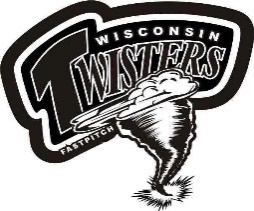         June 4-6 LOCATION:	Raymond Elementary School Diamonds – Raymond WI2659-76th Street, Franksville WI 53126 (HWYU)AGE CLASSIFICATIONS:	10U, 12U, 14U   AGE ELIGIBILITY:	Age as of January 1stFORMAT:	Four Game Guarantee – Tournament Schedule Will be Dependent on                                                            Number of teams per age classification (Maximum 18-20 Teams Total)RULES: 	USA / ASA Fastpitch Softball with modifications noted in tournament rulesENTRY FEE: 	$475 Registration Deadline May 21st	$450  Early Bird Discount, if registered and paid by March 1,2020         TOURNAMENT 	Rosie Olle 1-262-994-0320DIRECTOR:	Email:  rolle82397@sbcglobal.netONE ENTRY FORM PER TEAM PLEASE….MORE CAN BE DOWNLOADED AT                                                www.wisconsintwistersfastpitch.comAmazing Concessions, Tournament T-Shirts On-Site, Raffle Baskets ENTRY FORM – PLEASE PRINT AND MAIL INTeam Name:	 	Age Bracket:	10U 	12U 	14U 	Head Coach:  	Asst. Coach:  	USA / ASA Affiliated:	YES  	NO	 	MAKE CHECKS  PAYABLE TO:   WISCONSIN  TWISTERS  FASTPITCHSEND TO:	 Wisconsin Twisters Spring FlingAttn:  Rosie Olle7408 Paul Bunyon Rd. Racine, WI 53402 Phone Number: E-mail Address: